Římskokatolická farnost Bernartice, Veselíčko, Sepekov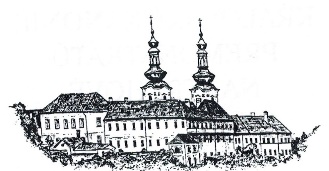 Farní ohláškyPodle výzvy papeže Františka i biskupů celé ČBK modleme se za mír na Ukrajině Ve všech kostelech jsou k dispozici za doporučené ceny sepekovské oplatky a svíčky s motivy 
P. Marie sepekovské. Peníze můžete dát do kasičky.Postní doba je dobou sebezáporu, konání dobrých skutků a almužny.Po celou dobu postní se budeme v neděli modlit křížovou cestu.Ne26. 3.5. NEDĚLE POSTNÍBernartice	   800 Za + rodiče Josefa a Marii Cimbulkovy, jejich rodiče, pravnuka a celý * a + rodVeselíčko	   930 Za Josefa a Marii Kubíčkovy, syna Jaroslava, snachu Marii, celý rod a uzdravení nemocnýchSepekov   1100 Za + rodiče Řezáčovy, * a + rodPo27. 3.Pondělí po 5. neděli postníÚt27. 3.Úterý po 5. neděli postníSt29. 3.Středa po 5. neděli postníČt30. 3.Čtvrtek po 5. neděli postní Křižanov	   1730 Za farníkyPá31. 3.Pátek po 5. neděli postníBernartice 	   1700 So1. 4.Sobota po 5. neděli postníNe2. 4.KVĚTNÁ NEDĚLEBernartice	   800 Za Václava AndělaVeselíčko	   930 Za rodinu Kohoutovu, Řezáčovu a * a + rodSepekov   1100 Za + rodinu Bočanovu a Deverovu